РОССИЙСКАЯ ФЕДЕРАЦИЯ         Ивановская областьШуйский муниципальный район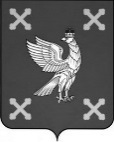 Совет Шуйского муниципального района Ивановской области___________________________________________________________________________________________р е ш е н и еот 28.03.2024                                                                                         № 21г. ШуяО внесении изменений в Правила землепользования и застройки Остаповского сельского поселения Шуйского муниципального района Ивановской области, утвержденные решением Совета Шуйского муниципального района от 08.12.2017 №121В соответствии со ст. 32, 33 Градостроительного кодекса Российской Федерации от 29.12.2004 N 190-ФЗ, Федеральным законом  от 06.10.2003№ 131-ФЗ «Об общих принципах организации местного самоуправления в Российской Федерации», Протоколом заседания комиссии по землепользованию и застройке Шуйского муниципального района № 2 от 05.02.2024, Уставом Шуйского муниципального района Ивановской области, Совет Шуйского муниципального района РЕШИЛ:	1. Внести изменения в Правила землепользования и застройки Остаповского сельского поселения Шуйского муниципального района Ивановской области, утвержденные решением Совета Шуйского муниципального района от 08.12.2017 №121, в графическую часть в отношении земельного участка с кадастровым номером 37:20:031101:6 по адресу: Ивановская область, р-н Шуйский, д. Клещевка, ул. Лесная, д. 4.	2. Утвердить графическую часть Правил землепользования и застройки Остаповского сельского поселения Шуйского муниципального района Ивановской области, изложив в новой редакции (прилагается).	3. Решение вступает в силу с момента его официального опубликования.Глава Шуйского муниципального района                                 С.А. БабановПредседатель Совета Шуйского муниципального района                                                           В.Е. Филиппова